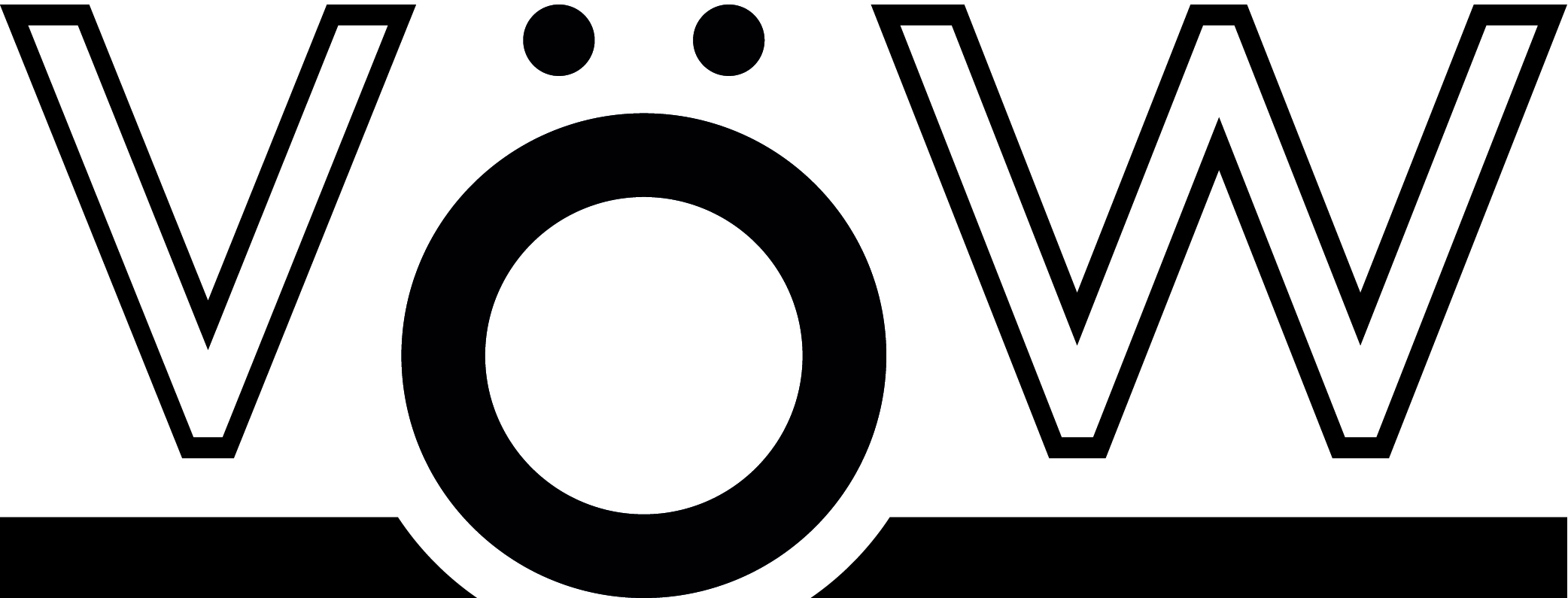 Ich erkläre mich damit einverstanden, - dass die VÖW meine Daten von diesem Bewerbungsbogen (Teil II) an meine*n zukünftige*n Mentor*in mitteilen kann: Ja      oder     Nein - dass die VÖW – im Falle meines Matchings – den anderen Mentee aus dem Mentoringprogramm 2024/25 meine Mailadresse zur internen Kommunikation zur Verfügung stellen kann: Ja      oder     Nein - dass die VÖW meine Daten zum Zwecke der Abwicklung des Bewerbungsverfahrens erhebt und verarbeitet: Ja      oder     Nein _________________________			__________________________(Ort, Datum)						(Unterschrift)Bitte sende uns den ausgefüllten und unterschriebenen Fragebogen als PDF bis 31. März 2024 an folgende Mailadresse: mentoring@voew.deVielen Dank!Dein VÖW-VorstandName, VornameKontaktdaten (Postadresse, E-Mail, Mobil)Derzeitige Tätigkeit (Institution, Funktion)Ausbildung (Schulabschluss 1. oder 2. Bildungsweg, praktische Ausbildung/ Hochschulstudium, Ausbildungsort/e)KurzvitaThematischer Interessensbereich? Warum bewirbst du dich für das VÖW-Mentoring-Programm? (Bitte ausformuliert)Welche konkreten Fragen möchtest du mit deiner*deinem potentielle*n VÖW-Mentor*in besprechen?Welche konkreten Erwartungen hast du an deine*deinen potentielle*n VÖW-Mentor*in?